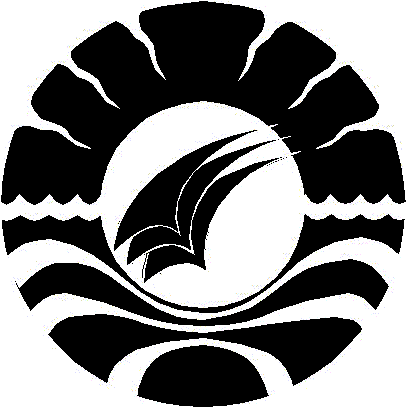 PENERAPAN METODE GLOBAL DALAM MENINGKATKAN KEMAMPUAN MEMBACA PADA ANAK DISLEKSIA KELAS IV DI SDN KALUKUANG IIISKRIPSIDiajukan Untuk Memenuhi Sebagian Persyaratan Guna Memperoleh Gelar SarjanaPendidikan (S.Pd) Pada Jurusan Pendidikan Luar BiasaSrata Satu Fakultas Ilmu PendidikanUniversitas Negeri MakassarOLEHNUR FATIMA1245040071JURUSAN PENDIDIKAN LUAR BIASAFAKULTAS ILMU PENDIDIKANUNIVERSITAS NEGERI MAKASSAR2017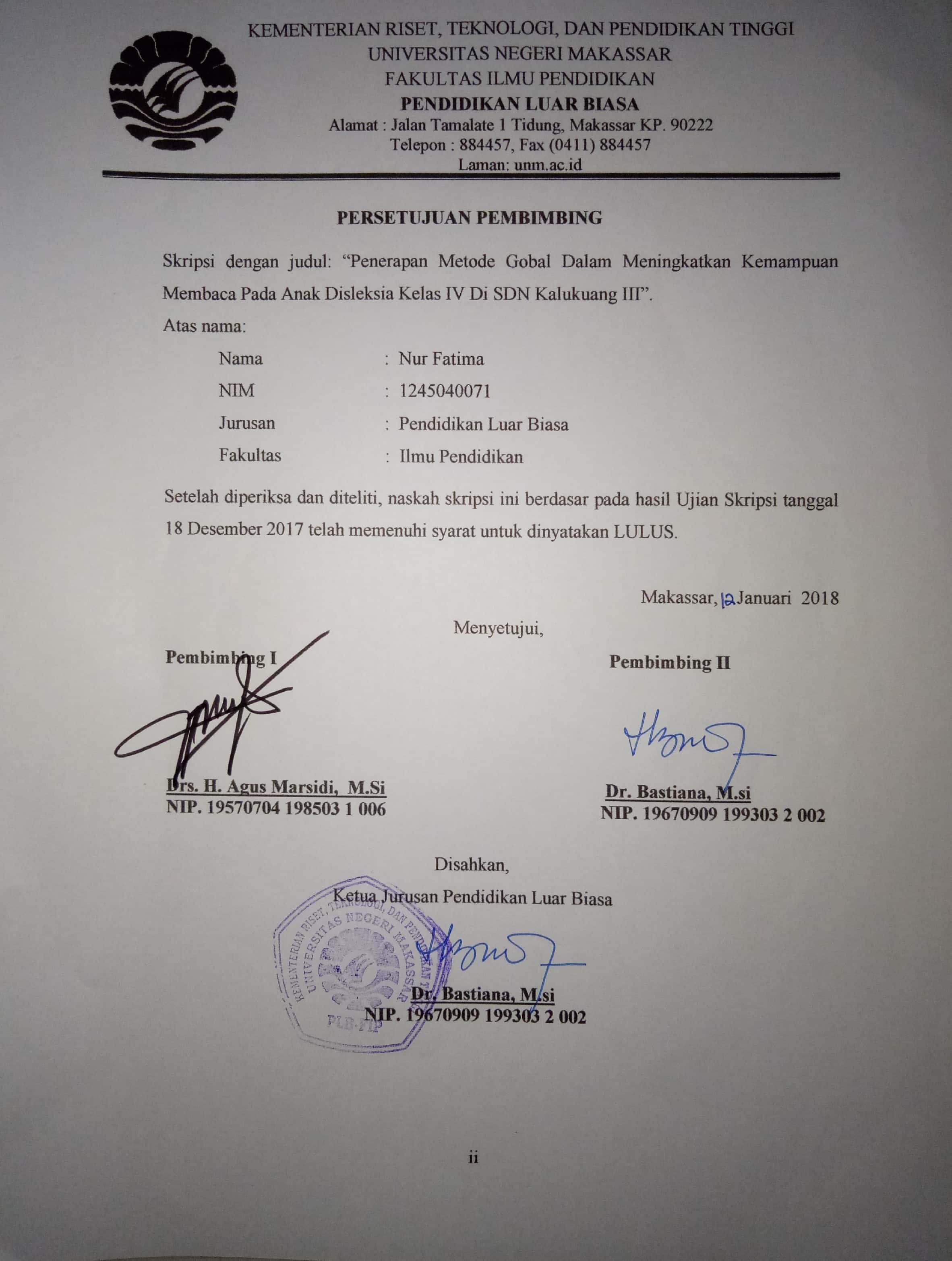 PERNYATAAN KEASLIAN SKRIPSI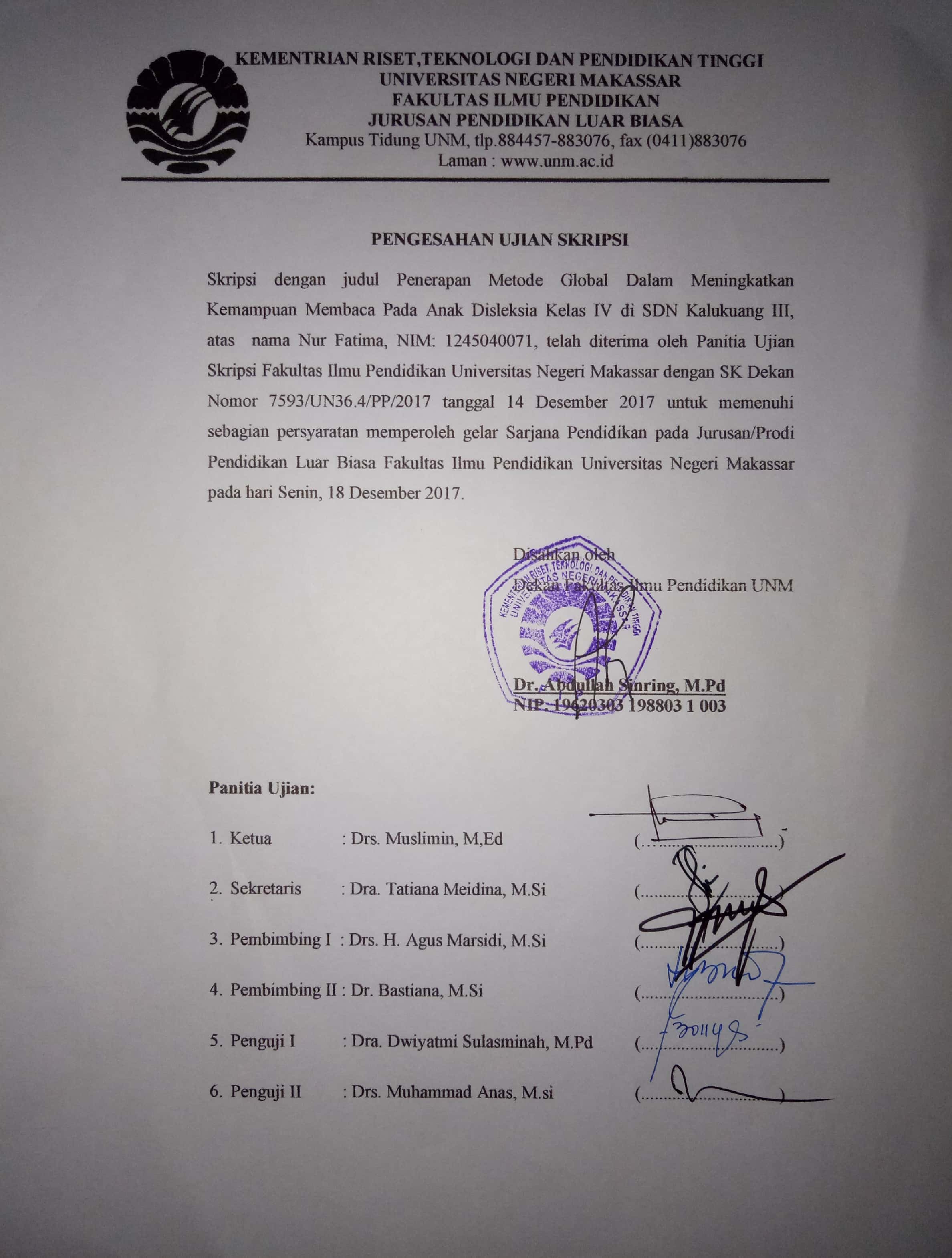 Yang bertanda tangan dibawahini:Nama			: NUR FATIMANim			: 1245040071Jurusan		: Pendidikan Luar BiasaFakultas		: Ilmu PendidikanJudul Skripsi	: Penerapan metode global dalam meningkatkan kemampuan membaca pada anak disleksia kelas IV di SDN Kalukuang III.Menyatakan dengan sebenarnya bahwa skripsi yang saya tulis ini benar merupakan hasil karya saya sendiri dan bukan merupakan serangkaian tulisan atau pikiran orang lain yang saya akui sebagai hasil tulisan atau pikiran sendiri.Apabila dikemudian hari terbukti atau dapat dibuktikan bahwa skripsi ini hasil jiplakan atau mengandung unsur plagiat, maka saya bersedia menerima sanksi atas perbuatan tersebut sesuai ketentuan yang berlaku.       Makassar,         Desember  2017Yang membuat pernyataan,                  Nur Fatima	Nim. 1245040071MOTO DAN PERUNTUKKAN“Jika anda jatuh ribuan kali, berdirilah jutaan kali karena anda tidak tahu seberapa dekat anda dengan kesuksesan”  (Nur Fatima, 2017)    	Kuperuntukkan karya sederhana ini untuk keluarga besarku terkhusus kepada kedua orang tuaku tercinta dan tersayang Ayahanda Patahuddindan Ibunda Nur Baya yang telah bersusah payah membiayai hidup danpendidikanku selama ini, dan yang tak henti-hentinya selalu mendoakankeberhasilanku, serta saudaraku Nurmila dan Sarmila yang selalumember motivasi dan mendukung setiap langkahku.ABSTRAKNUR FATIMA, 2017. Penerapan metode global dalam meningkatkan kemampuan membaca pada anak disleksia kelas IV SDN Kalukuang III. Skripsi. Dibimbing oleh Drs. H. Agus Marsidi, M. Si dan Dr. Bastiana, M.Si. Jurusan Pendidikan Luar Biasa Fakultas lmu Pendidikan Universitas Negeri Makassar.Masalah dalam penelitian ini yaitu seorang anak disleksia yang kesulitan membaca huruf  “ny” kelas IV di SDN Kalukuang III. Adapun rumusan masalahnya yaitu: Bagaimanakah penerapan metode global dapat meningkatkan kemampuan membaca pada anak disleksia kelas IV di SDN Kalukuang III ?. Tujuan penelitian ini adalah untuk mengetahui peningkatan kemampuan membaca dengan penerapan metode global pada anak disleksia kelas IV di SDN Kalukuang III. Penelitian ini menggunakan metode eksperimen subjek tunggal (Single Subject Research) dengan desain A (Baseline 1) --- B (Intervensi) --- A (Baseline 2). Subjek dalam penelitian ini adalah 1 orang anak disleksia kelas IV di SDN Kalukuang III. Teknik pengumpulan data adalah melalui tes kemampuan membaca. Data yang diperoleh diolah secara deskriptif kuantitatif. Hasil penelitian menunjukkan bahwa kemampuan membaca anak disleksia sebelum penerapan metode global pada anak disleksia kelas IV menunjukkan kategori kurang atau rendah, kemudian kemampuan membaca setelah penerapan metode global pada anak disleksia kelas IV menunjukkan kategori baik dan terdapat peningkatan kemampuan membaca melalui penerapan metode global. Hasil penelitian ini disimpulkan bahwa penerapan metode global dapat meningkatkan kemampuan membaca pada anak disleksia kelas IV di SDN Kalukuang III.PRAKATAPuji syukur kehadirat Allah Subhanawata’ala, atas berkat limpahan rahmat dan karunia-Nya, sehingga skripsi yang berjudul “penerapan metode Global dalam meningkatkan kemampuan membaca pada anak disleksia kelas IV di SDN Kalukuang III Makassar” dapat terselesaikan dengan baik. Shalawat dan salam senantiasa tercurah kepada junjungan dan tauladan kita, Rasulullah Muhammad SAW. Penulis menyadari bahwa masih terdapat kekurangan dalam penulisan ini, baik redaksi kalimatnya maupun sistematika penulisannya. Harapan penulis, skripsi ini dapat memberikan informasi demi terciptanya pembelajaran yang bermakna di dalam kelas.Skripsi ini dapat diselesaikan atas bantuan dari berbagai pihak yang tidak bosan-bosannya membimbing, mengarahkan serta memberi petunjuk. Oleh karena itu sepantasnyalah pada kesempatan ini disampaikan penghormatan dan penghargaan yang setinggi-tingginya kepada bapak Drs. H. Agus Marsidi, M.Si, selaku pembimbing I dan Dr. Bastiana, M.Si selaku pembimbing II, semoga Allah SWT melimpahkan rahmat dan hidayahnya sepanjang hidupnya. Demikian pula segala bantuan yang penulis peroleh dari segenap pihak selama di bangku perkuliahan sehingga penulis merasa sangat bersyukur dan mengucapkan banyak terima kasih kepada :Demikian pula segala bantuan yang penulis peroleh dari segenap pihak selama di bangku perkuliahan sehingga penulis merasa sangat bersyukur dan mengucapkan banyak terima kasih kepada :Prof. Dr. H. Husain Syam, M.TP Rektor Universitas Negeri Makassar yang telah memberikan kesempatan kepada penulis untuk menuntut ilmu di Perguruan Tinggi yang dipimpin yaitu Universitas Negeri Makassar.Dr. Abdullah Sinring, M.Pd Dekan FIP UNM yang telah memberikan kesempatan kepada penulis untuk menempuh pendidikan di Fakultas Ilmu Pendidikan yang dipimpinnya.Dr. Abdul Saman, M.Si, Kons (PD I), Drs. Muslimin. M. Ed (PD II), Dr. Pattaufi, S.Pd, M.S (PD III) dan Dr. Parwoto, M.Pd (PD IV) yang telah memberikan layanan akademik, administrasi, dan kemahasiswaan selama penulis menempuh pendidikan di Fakultas Ilmu Pendidikan.Dr. Bastiana, M.Si Ketua Jurusan dan Dra. Tatiana Meidina, M.Si sekertaris Jurusan Pendidikan Luar Biasa Fakultas Ilmu Pendidikan Universitas Negeri Makassar yang dengan penuh perhatian memberikan bimbingan dan memfasilitasi penulis selama proses perkuliahan.Bapak dan ibu dosen khususnya di Jurusan Pendidikan Luar Biasa, Fakultas Ilmu Pendidikan Universitas Negeri Makassar yang telah banyak memberikan ilmu yang berguna bagi penulis.Drs. Djamaluddin, M.Si, sebagai Kepala Sekolah di SD Negeri Kalukuang III Makassar beserta guru-guru yang telah memberikan izin penelitian bagi penulis dan memberi banyak bantuan bagi penulis.Awayundu Said, M.Pd sebagai Tenaga Administrasi Jurusan Pendidikan Luar Biasa Fakultas Ilmu Pendidikan Universitas Negeri Makassar yang telah memberikan pelayanan administrasi selama menjadi mahasiswa sampai penyelesaian studi.Orang tua tercinta Patahuddin dan Nur Baya serta adik-adik saya tersayang Nur Mila dan Sarmila yang sangat berjasa dalam kehidupan penulis yang tidak dapat diuraikan satu persatu dan senantiasa menyertai dengan doa.Teman seperjuangan Ashar, Resky Adriana S.Pd, Nurwi S.Pd, Rian, Sri Romadyati, Hardiyanti, Isnaini Nurunnisa S.Pd, Zakiyah AS, Muh. Ridwan S.Pd, Nur Fadillah, Selvi S.Pd, Nasrullah S.Pd, dan Rizky Azjailani, serta teman kelas C yang telah menyumbangkan ilmu dan fikiran, motivasi serta semngat yang tak hentinya. Serta keluarga besar pendidikan luar biasa angkatan 2012 yang member motivasi dan berjuang bersama-sama selama menjalani pendidikan. Terima kasih telah menemani penulis dengan menjadi sahabat dan saudara terbaik.Kepada sahabat dan orang-orang yang tidak dapat penulis uraikan namanya satu persatu yang telah memberikan motivasi yang pada akhirnya menjadikan skripsi ini pun terselesaikan dengan baik.       Akhirnya penulis menyampaikan kepada semua pihak yang tak sempat disebutkan namanya satu persatu atas bantuan dan bimbingannya,semoga Allah SWT senantiasa memberikan ganjaran pahala yang setimpal. Harapan penulis, semoga skripsi ini dapat bermanfaatkhususnya bagipembaca pemerhati pendidikan.Wasslamu Alaikum Warahmatullahi Wabarakatuh.Makassar,       Desember 2017Penulis,DAFTAR ISI									        HalamanHALAMAN JUDUL									iPERSETUJUAN PEMBIMBING							iiPERNYATAAN KEASLIAN SKRIPSI						iiiMOTO DAN PERUNTUKKAN							ivABSTRAK										v PRAKATA  										viDAFTAR ISI										xDAFTAR TABEL									xiiDAFTAR GAMBAR									xiiiDAFTAR GRAFIK									xivDAFTAR LAMPIRAN								xvBAB I PENDAHULUAN								1Latar Belakang								1Rumusan Masalah								5Tujuan Penelitian								5Manfaat Penelitian							5BAB II KAJIAN TEORI DAN KERANGKA PIKIR				7Kajian Teori								7Tinjauan Tentang Kemampuan Membaca				7PengertianMembaca						7Proses Membaca							8Tujuan Membaca							10Faktor-faktor  yang Mempengaruhi Kemampuan Membaca	12Tinjauan Tentang Metode Global					16Pengertian Metode Global					16Kelebihan dan Kelemahan Metode Global		            17Langkah-langkah Penerapan Metode Global			18Tinjauan Tentang Anak Disleksia					18Pengertian Anak Disleksia					18Karakteristik Anak Disleksia					20Faktor Penyebab							23Kemampuan Membaca Anak Disleksia				25KerangkaPikir								27Pertanyaan Penelitian							28BAB III METODE PENELITIAN							29Pendekatan Penelitian  dan Jenis Penelitian				29Variabel dan Disain Penelitian						30Definisi Operasional							32Subjek Penelitian								33Teknik Pengumpulan Data						34Teknik Analisis Data							35BAB IV HASIL PENELITIAN DAN PEMBAHASAN				41Profil Subjek								42Hasil Penelitian								43Analisis Data								48Pembahasan								70BAB V KESIMPULAN DAN SARAN						71Kesimpulan								71Saran									72DAFTAR PUSTAKA									73LAMPIRAN										75DOKUMENTASI								           107RIWAYAT PENULIS							           118DAFTAR TABELNomor				Judul					            Halaman	Tabel 4.1	Data Skor Kemampuan Membaca Kalimat	46Tabel 4.2	Data Hasil Baseline 1 (A1), Intervensi (B) dan Baseline 2 (A2)	Kemampuan Membaca Kalimat	47Tabel 4.3	Panjang Kondisi Kemampuan Membaca Kalimat	49Tabel 4.4	Estimasi Kecenderungan Arah Kemampuan Membaca Kalimat	51Tabel 4.5	Kecenderungan Stabilitas Kemampuan Membaca Kalimat	56Tabel 4.6	Kecenderungan Jejak Data Kemampuan Membaca Kalimat	57Tabel 4.7	Level Stabilitas dan Rentang Kemampuan Membaca Kalimat	57Tabel 4.8	Menentukan Perubahan Level Data Kemampuan Membaca Kalimat	58Tabel 4.9	Perubahan Level Data Kemampuan Membaca Kalimat	58Tabel 4.10	Rangkuman Hasil Analisis Visual dalam Kondisi 	Kemampuan Membaca Kalimat	59Tabel 4.11	Jumlah Variabel yang Diubah dari Kondisi Baseline 1 (A) 	ke Intervensi (B)	62Tabel 4.12	Perubahan Kecenderungan Arah dan Efeknya pada 	Kemampuan Membaca Kalimat	62Tabel 4.13	Perubahan Kecenderungan Stabilitas Kemampuan Membaca 	Kalimat	63Tabel 4.14	Perubahan Level Kemampuan Membaca Kata	64Tabel 4.15	Rangkuman Hasil Analisis Antar Kondisi Kemampuan Membaca Kalimat	66DAFTAR GAMBARNomor				Judul						Halaman	Gambar 2.1	Skema Kerangka Pikir	27Gambar 3.1	Prosedur Dasar Disain A-B-A	30DAFTAR GRAFIKNomor				Judul						Halaman	Grafik 4.1	Kemampuan Membaca Kalimat pada Kondisi Baseline 1 (A1), 	Intervensi (B) dan Baseline 2 (A2)	48Grafik 4.2	Kecenderungan Arah Kemampuan Membaca Kalimat pada 		Kondisi Baseline 1 (A1), Intervensi (B) dan Baseline 2 (A2)	50Grafik 4.3	Kecenderungan Stabilitas Kondisi Baseline 1 (A1) Membaca kalimat	52Grafik 4.4	Kecenderungan Stabilitas Kondisi Intervensi (B) Membaca kalimat	54Grafik 4.5	Kecenderungan Stabilitas Kondisi Baseline 2 (A2) Membaca kalimat	55Grafik 4.6   Data Overlap Kondisi Baseline 1 (A1) ke Intervensi (B)	          65Grafik 4.7   Data Overlap Kondisi Intervensi (B) ke  baseline 2 (A2)	          66DAFTAR LAMPIRANNomor				Judul						  Halaman	Kurikulum Mata Pelajaran Bahasa Indonesia Kelas IV Semester 1								76Rencana Pelaksanaan Pembelajaran (RPP)				77Kisi-Kisi Instrument Penelitian						86Lembar Tes Kemampuan Membaca Anak				87Data Hasil Tes Anak						          104Teori / Konsep Peubah						          105Hasil Identifikasi Anak						          106Dokumentasi Penelitian						          107Surat-surat Penelitian						          111